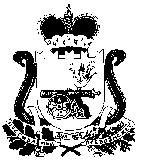 АДМИНИСТРАЦИЯ МУРЫГИНСКОГО СЕЛЬСКОГО ПОСЕЛЕНИЯ ПОЧИНКОВСКОГО РАЙОНА СМОЛЕНСКОЙ ОБЛАСТИПОСТАНОВЛЕНИЕАдминистрация Мурыгинского сельского поселения Починковского района Смоленской области  п о с т а н о в л я е т:1. Внести изменения в муниципальную программу «Развитие дорожно-транспортного комплекса  муниципального образования Мурыгинского сельского поселения Починковского  района Смоленской области», утвержденную постановлением Администрации Мурыгинского сельского поселения Починковского района Смоленской области от 28.11.2019 г. №13 (в редакции Постановления Администрации Мурыгинского сельского поселения Починковскогорайона Смоленской области от 30.12.2020 г. №58), следующие изменения:   1) в Паспорте муниципальной программы графу «Объемы ассигнований муниципальной программы (по годам реализации и в разрезе источников финансирования)» изложить в следующей редакции:2) раздел 3. «Обоснование ресурсного обеспечения муниципальной программы» изложить в следующей редакции:«Общий объем финансирования муниципальной программы составляет 32 495,8 тыс. рублей, в том числе по годам реализации:- 2020 год – 7 829,7 тыс. рублей, в том числе местный бюджет 40,5 тыс., руб., средства от уплаты акцизов на ГСМ -7 789,2 тыс. руб.;- 2021 год – 6 740,1 тыс. рублей, в том числе местный бюджет 0,0 тыс., руб., средства от уплаты акцизов на ГСМ -6 740,1 тыс. руб.;- 2022 год - 5 852,1  тыс. рублей, в том числе местный бюджет 50,0 тыс., руб., средства от уплаты акцизов на ГСМ -5 802,1 тыс. руб.;- 2023 год – 5 976,7  тыс. рублей, в том числе местный бюджет 50,0 тыс., руб., средства от уплаты акцизов на ГСМ – 5 926,7 тыс. руб.;- 2024 год – 6 097,2   тыс. рублей, в том числе местный бюджет 50,0 тыс., руб., средства от уплаты акцизов на ГСМ -6 047,2 тыс. руб.3) приложение  №2 к муниципальной  программе изложить в новой редакции (прилагается).2. Настоящее постановление подлежит  обнародованию  и размещению на официальном сайте Администрации Мурыгинского сельского поселения Починковского района Смоленской области в информационно-телекоммуникационной сети «Интернет». Глава  муниципального образования Мурыгинского сельского поселенияПочинковского района Смоленской области 	                            И.В.НаумовПриложение N 2к муниципальной программеПлан реализации  муниципальной программы «Развитие дорожно-транспортного комплекса  муниципального образования Мурыгинского сельского поселения Починковского  района Смоленской области»от28 декабря 2021 г.№ 31О внесении изменений в муниципальную программу «Развитие дорожно-транспортного комплекса  муниципального образования Мурыгинского сельского поселения Починковского  района Смоленской области» Объемы ассигнований муниципальной программы (по годам реализации в разрезе источников финансирования)Общий объем финансирования муниципальной программы составляет 32 495,8 тыс. рублей, в том числе по годам реализации:- 2020 год – 7 829,7 тыс. рублей;- 2021 год – 6 740,1 тыс. рублей;- 2022 год - 5 852,1  тыс. рублей;- 2023 год – 5 976,7  тыс. рублей;- 2024 год – 6 097,2   тыс. рублей; в  том числе:N п/пНаименованиеИсполнитель мероприятияИсполнитель мероприятияИсточник финансированияИсточник финансированияОбъем средств на реализацию муниципальной программы на очередной финансовый год и на плановый период (тыс. руб.)Объем средств на реализацию муниципальной программы на очередной финансовый год и на плановый период (тыс. руб.)Объем средств на реализацию муниципальной программы на очередной финансовый год и на плановый период (тыс. руб.)Объем средств на реализацию муниципальной программы на очередной финансовый год и на плановый период (тыс. руб.)Объем средств на реализацию муниципальной программы на очередной финансовый год и на плановый период (тыс. руб.)Объем средств на реализацию муниципальной программы на очередной финансовый год и на плановый период (тыс. руб.)N п/пНаименованиеИсполнитель мероприятияИсполнитель мероприятияИсточник финансированияИсточник финансированиявсего2020 год2021 год2022 год2023 год2024 год12334456789101. Цель муниципальной программы: сохранение и развитие сети автомобильных дорог общего пользования местного значения и повышение уровня безопасности дорожного движения на территории сельского поселения1. Цель муниципальной программы: сохранение и развитие сети автомобильных дорог общего пользования местного значения и повышение уровня безопасности дорожного движения на территории сельского поселения1. Цель муниципальной программы: сохранение и развитие сети автомобильных дорог общего пользования местного значения и повышение уровня безопасности дорожного движения на территории сельского поселения1. Цель муниципальной программы: сохранение и развитие сети автомобильных дорог общего пользования местного значения и повышение уровня безопасности дорожного движения на территории сельского поселения1. Цель муниципальной программы: сохранение и развитие сети автомобильных дорог общего пользования местного значения и повышение уровня безопасности дорожного движения на территории сельского поселения1. Цель муниципальной программы: сохранение и развитие сети автомобильных дорог общего пользования местного значения и повышение уровня безопасности дорожного движения на территории сельского поселения1. Цель муниципальной программы: сохранение и развитие сети автомобильных дорог общего пользования местного значения и повышение уровня безопасности дорожного движения на территории сельского поселения1. Цель муниципальной программы: сохранение и развитие сети автомобильных дорог общего пользования местного значения и повышение уровня безопасности дорожного движения на территории сельского поселения1. Цель муниципальной программы: сохранение и развитие сети автомобильных дорог общего пользования местного значения и повышение уровня безопасности дорожного движения на территории сельского поселения1. Цель муниципальной программы: сохранение и развитие сети автомобильных дорог общего пользования местного значения и повышение уровня безопасности дорожного движения на территории сельского поселения1. Цель муниципальной программы: сохранение и развитие сети автомобильных дорог общего пользования местного значения и повышение уровня безопасности дорожного движения на территории сельского поселения1. Цель муниципальной программы: сохранение и развитие сети автомобильных дорог общего пользования местного значения и повышение уровня безопасности дорожного движения на территории сельского поселенияКомплекс процессных мероприятий: комплексное развитие сети автомобильных дорого общего пользования местного значенияКомплекс процессных мероприятий: комплексное развитие сети автомобильных дорого общего пользования местного значенияКомплекс процессных мероприятий: комплексное развитие сети автомобильных дорого общего пользования местного значенияКомплекс процессных мероприятий: комплексное развитие сети автомобильных дорого общего пользования местного значенияКомплекс процессных мероприятий: комплексное развитие сети автомобильных дорого общего пользования местного значенияКомплекс процессных мероприятий: комплексное развитие сети автомобильных дорого общего пользования местного значенияКомплекс процессных мероприятий: комплексное развитие сети автомобильных дорого общего пользования местного значенияКомплекс процессных мероприятий: комплексное развитие сети автомобильных дорого общего пользования местного значенияКомплекс процессных мероприятий: комплексное развитие сети автомобильных дорого общего пользования местного значенияКомплекс процессных мероприятий: комплексное развитие сети автомобильных дорого общего пользования местного значенияКомплекс процессных мероприятий: комплексное развитие сети автомобильных дорого общего пользования местного значенияКомплекс процессных мероприятий: комплексное развитие сети автомобильных дорого общего пользования местного значения1.1.Содержание, текущий, капитальный ремонт автомобильных дорог общего пользования местного значения и дорожных сооружений, являющихся их технологической частью (искусственных дорожных сооружений)Содержание, текущий, капитальный ремонт автомобильных дорог общего пользования местного значения и дорожных сооружений, являющихся их технологической частью (искусственных дорожных сооружений)Администрация Мурыгинского сельского поселения  Администрация Мурыгинского сельского поселения  Дорожный фонд32 305,37 789,26 740,15 802,15 926,7   6 047,2   1.2.Межевание, кадастровый учет, оформление в собственность автомобильных дорог общего пользования местного значенияМежевание, кадастровый учет, оформление в собственность автомобильных дорог общего пользования местного значенияАдминистрация Мурыгинского сельского поселения  Администрация Мурыгинского сельского поселения  Бюджет  муниципального образования Мурыгинского  сельского поселения190,540,50,050,050,050,02. Основное мероприятие 2: Обеспечение охраны жизни, здоровья граждан и детей, гарантий их законных прав на безопасные условия движения по дорогам, улицам сельского поселения2. Основное мероприятие 2: Обеспечение охраны жизни, здоровья граждан и детей, гарантий их законных прав на безопасные условия движения по дорогам, улицам сельского поселения2. Основное мероприятие 2: Обеспечение охраны жизни, здоровья граждан и детей, гарантий их законных прав на безопасные условия движения по дорогам, улицам сельского поселения2. Основное мероприятие 2: Обеспечение охраны жизни, здоровья граждан и детей, гарантий их законных прав на безопасные условия движения по дорогам, улицам сельского поселения2. Основное мероприятие 2: Обеспечение охраны жизни, здоровья граждан и детей, гарантий их законных прав на безопасные условия движения по дорогам, улицам сельского поселения2. Основное мероприятие 2: Обеспечение охраны жизни, здоровья граждан и детей, гарантий их законных прав на безопасные условия движения по дорогам, улицам сельского поселения2. Основное мероприятие 2: Обеспечение охраны жизни, здоровья граждан и детей, гарантий их законных прав на безопасные условия движения по дорогам, улицам сельского поселения2. Основное мероприятие 2: Обеспечение охраны жизни, здоровья граждан и детей, гарантий их законных прав на безопасные условия движения по дорогам, улицам сельского поселения2. Основное мероприятие 2: Обеспечение охраны жизни, здоровья граждан и детей, гарантий их законных прав на безопасные условия движения по дорогам, улицам сельского поселения2. Основное мероприятие 2: Обеспечение охраны жизни, здоровья граждан и детей, гарантий их законных прав на безопасные условия движения по дорогам, улицам сельского поселения2. Основное мероприятие 2: Обеспечение охраны жизни, здоровья граждан и детей, гарантий их законных прав на безопасные условия движения по дорогам, улицам сельского поселения2. Основное мероприятие 2: Обеспечение охраны жизни, здоровья граждан и детей, гарантий их законных прав на безопасные условия движения по дорогам, улицам сельского поселения2.1.Выполнение работ по обеспечению безопасности дорожного движения на территории сельского поселения Администрация Мурыгинского сельского поселения  Администрация Мурыгинского сельского поселения  без финансированиябез финансирования2.1.1.Распечатка агитационного материала по безопасности дорожного движенияАдминистрация Мурыгинского сельского поселения  Администрация Мурыгинского сельского поселения   без финансирования без финансирования------2.1.2.Проведение мероприятий среди школьников по освещению вопросов дорожного движениябез финансированиябез финансирования------Всего по муниципальной программе32 495,8  7 829,76 740,15 852,15 976,76 097,2